Operating Budget Committee	Submitted by:	Laura Mitchell, Chair	(410)422-2694	operatingbudget@mccpta.orgJanuary 10, 2019It is the goal of the Operating Budget Committee to have AT LEAST one representative from each of the six (6) Areas. Current Area representation on the Operating Budget Committee: Recent & Ongoing ActivitiesSuperintendent’s Operating Budget Presentation was December 18th The Operating Budget Testimony Workshop took place on Saturday, January 5th at Rockville HS. There were 61 registrationsRoughly 40 people attendedCounty Councilman Sydney Katz attended and participated in the Mental Health & Safety discussion. We are very appreciative of his involvement and clear interest in the mental health and safety of our students. MCPS Cabinet members attended to answer questions and to listen to input. The sessions and related information are included at the end of the report. Notes from each of the sessions are in the “FY2020 OBC Testimony Workshop Notes” In the January 2019 BOD Meeting folder.Testimony to the BOE began on January 9, 2019. There were themes from they workshop becoming apparent, but I will await the second day of testimony on January 14th before commenting. Kirwan Commission – OBC Vice Chair, Henry Smith is closely following and report on findings and recommendations of the Kirwan Commission. Henry has agreed to Chair a subcommittee to monitor and respond to issues related to the Kirwan Commission. A meeting with Lynne Harris and the MoCo Delegation and other interested parties is planned for 10:00am on Saturday, January 12, 2019 at Wood MS. Board of Education Testimony: January 14th County CouncilSign-up period: March – April Testimony: April 20192019- Events & meetingsMCPS Calendar (Source: https://www.montgomeryschoolsmd.org/departments/budget/) January 14, 2019 Board of Education Public Operating Budget Hearings January 17 & 24, 2019 Board of Education Operating Budget Work Sessions February 12, 2019 Preliminary Adoption of the FY 2020 Operating Budget March 1, 2019 Board of Education Budget Transmittal to County Executive/Council March 14, 2019 County Executive Releases the FY 2020 Operating Budget April 2019 County Council Budget Public Hearings April – May 2019 County Council Work Sessions May 23, 2019 County Council Budget Action June 11, 2019 Final Adoption of the FY 2020 Operating Budget *Please check the Board of Education web page daily for information about the sign-up period for the public hearings. For Your Reference:BOARD OF ED MEETINGS: http://www.montgomeryschoolsmd.org/boe/meetings/COUNTY COUNCIL MEETINGS: http://www.montgomerycountymd.gov/COUNCIL/budget_summary/index.html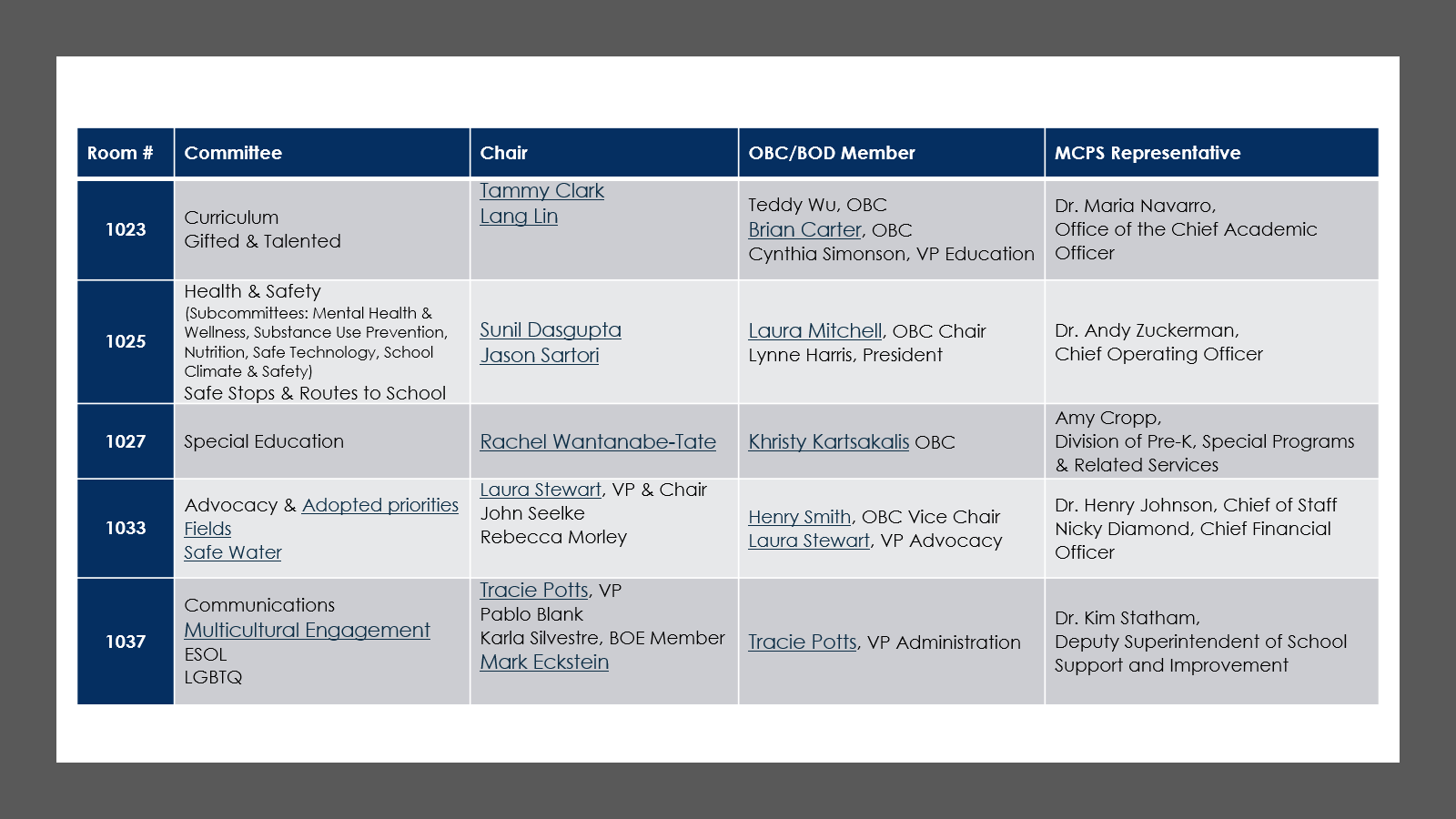 AreaRepresentativeEmailPhoneAt Large:VacantDCC (Blair/Einstein/Kennedy/Northwood/Wheaton)Laura Mitchell, ChairLaura_mitchell@comcast.net 410-422-2694BCC (Bethesda-Chevy Chase/Walter Johnson/Whitman)Dr. Henry Smith, Vice Chairhenry.smith@jhu.edu 202-251-9540Central PTAs (Churchill/Richard Montgomery/Poolesville/Rockville/Wootton)VacantNorth PTAs (Damascus/Gaithersburg/Magruder/Watkins Mill)Khristy Kartsakalistreasurer@mccpta.org 301-367-3609NEC (Blake/Paint Branch/Springbrook And Sherwood)Brian Carter brianlcarter@gmail.com 240-423-7773West PTAs (Clarksburg/Northwest/Quince Orchard/Seneca Valley)Teddy Wutedwu@yahoo.com301-802-4431